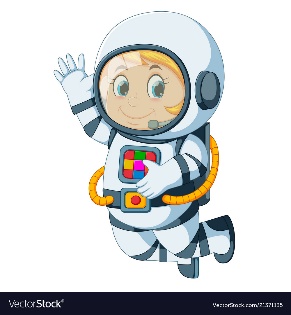 Astronaut Spellings Week 5  31st  Januaryherosuperherowomansuperwomangluesupergluestarsuperstarsonicsupersonic